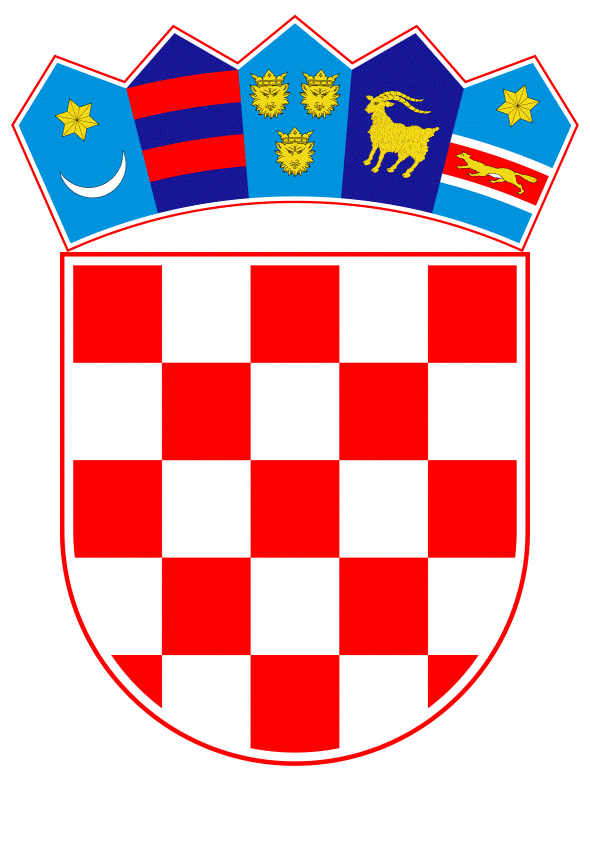 VLADA REPUBLIKE HRVATSKEZagreb, 25. veljače 2021.______________________________________________________________________________________________________________________________________________________________________________________________________________________________Banski dvori | Trg Sv. Marka 2  | 10000 Zagreb | tel. 01 4569 222 | vlada.gov.hrPRIJEDLOGNa temelju članka 38. stavka 3. Zakona o sustavu strateškog planiranja i upravljanja razvojem Republike Hrvatske („Narodne novine“, br. 123/17), ), te članka 6. stavka 4. Uredbe o smjernicama za izradu akata strateškog planiranja od nacionalnog značaja i od značaja za jedinice lokalne i područne (regionalne) samouprave („Narodne novine“, br. 89/18), Vlada Republike Hrvatske je na sjednici održanoj ______ 2021. godine donijelaO D L U K Uo pokretanju postupka izrade Hrvatske strategije za vodik od 2021. do 2050. godineI.Ovom se Odlukom zadužuje Ministarstvo gospodarstva i održivog razvoja izraditi Hrvatsku strategiju za vodik od 2021. do 2050. godine (dalje u tekstu: Strategija). Strategija će propisati nacionalnu viziju razvoja, istraživanja, proizvodnje, infrastrukture i korištenja vodika i vodikove ekonomije, vodeći računa o postizanju cilja klimatske neutralnosti iz Europskog zelenog plana do 2050, kao i nacionalnih ciljeva vezanih za razvoj infrastrukture za alternativna goriva. Cilj Strategije je dekarbonizacija proizvodnje vodika, te uporaba vodika kao zamjene za fosilna goriva.II.Zadužuje se ministar gospodarstva i održivog razvoja da u roku od 15 dana od dana stupanja na snagu ove Odluke imenuje stručnu radnu skupinu za izradu prijedloga Strategije.Ministarstvo gospodarstva i održivog razvoja obavlja stručne, administrativne i tehničke poslove za stručnu radnu skupinu iz stavka 1. ove točke.III.Ministarstvo gospodarstva i održivog razvoja dužno je izraditi komunikacijsku strategiju i komunikacijski akcijski plan za akt strateškog planiranja, radi odgovarajućeg informiranja, komunikacije i vidljivosti postupka planiranja javnih politika u roku od 90 dana od dana stupanja na snagu ove Odluke.IV.Ministarstvo gospodarstva i održivog razvoja dužno je u roku od 8 dana od dana stupanja na snagu ove Odluke putem svojih mrežnih stranica obavijestiti javnost o početku izrade Strategije.V.Ova Odluka stupa na snagu danom donošenja.Klasa:		Urbroj:	 Zagreb, 										        PREDSJEDNIK   									 mr. sc. Andrej PlenkovićOBRAZLOŽENJEU srpnju 2020. godine Europska komisija predstavila je Strategiju za vodik za klimatski neutralnu Europu kojom se ističe značaj vodika u dekarbonizaciji Europe i potencijal kojeg vodik i vodikove tehnologije mogu imati za gospodarstvo Europske unije. U skladu s tim, dio hrvatskog gospodarstva već je počeo iskazivati interes za razvijanje vodikovih tehnologija te je potreban strateški dokument koji će jasno pokazati smjer kojim se razvoj vodikovih tehnologija u Republici Hrvatskoj.Vodik i vodikova ekonomija jedan su od važnih elemenata zelene tranzicije obzirom da se radi o mediju koji ne emitira CO2 i ima primjenu u više sektora (energetika, promet, industrija, i dr.) te je u skladu s dekarbonizacijom gospodarstva u svrhu ispunjavanja ciljeva Europske unije vezanih uz čistu energiju i smanjenje emisije stakleničkih plinova. Očekuje se da će ulaganja u čiste tehnologije povezane s vodikom pridonijeti razvoju kružnog gospodarstva, energetskoj tranziciji ka čistoj energiji, ali i stvaranju novih radnih mjesta povezanih s energetskom održivošću i smanjivanju rizika od klimatskih promjena.Hrvatska strategija za vodik od 2021. do 2050. godine koja će biti usklađena sa ciljevima EU strategije te naglasiti prednosti RH u razvijanju potencijala vezanog uz vodikovu ekonomiju. Također, strategija će biti u potpunosti u skladu sa Nacionalnom razvojnom strategijom (Strateški cilj 8. „Nisko-ugljična energetska tranzicija i zaštita okoliša“ i Strateški cilj 10. „Održiva i pametna mobilnost i povezivost“ u sklopu Razvojnog smjera 3. Zelena i digitalna tranzicija). U Strategiji će se razmatrati potencijal vodika u dekarbonizaciji gospodarstva te kako se taj potencijal može iskoristiti za ulaganja, regulacije, stvaranja tržišta te istraživanja i inovacija u segmentu vodikove ekonomije.Potencijal vodika posebno će se istaknuti u području dekarbonizacije prometa u okviru Nacionalnog okvira politike za uspostavu infrastrukture i razvoj tržišta alternativnih goriva u prometu, gdje je navedena potreba uspostave infrastrukture za vodik.Također, vodeći računa o razvojnim potrebama i potencijalima hrvatskog gospodarstva u okviru Strategije opisat će se područja intervencija u okviru provedbenih mehanizama, kao i propisati strateški ciljevi, ključni pokazatelji učinka i ciljane vrijednosti pokazatelja, te okvir za praćenje i vrednovanje Strategije. Predlagatelj:Ministarstvo gospodarstva i održivog razvojaPredmet:Prijedlog odluke o pokretanju postupka izrade Hrvatske strategije za vodik od 2021. do 2050. godine